FTESË PUBLIKE PËR QERAMARRJESekretariati i Këshillit Gjyqësor i Kosovës njofton të gjithë të interesuarit se kërkojmë objekt  me qira  për “Gjykatën Supreme në Prishtinë  përmes Ftesës  Publike, të vlerësuar nga qeramarrësi  si në vijim: Hapësirat e përafërta orientuese për objektin me QiraSqarim: Çmimi mundet te jepet edhe ne total për objekt pa i llogaritur në m²  .Kushtet teknike për objekt te kërkuara nga autoriteti kontraktues janë:Objekti i ofruar duhet te ka sipërfaqe te shfrytëzueshme prej se paku 1000m².Kërkohet qe objekti te jete sa me afër qendrës se qytetit ne largësi me rreze jo me te madhe se një ( 1.5 ) kilometër nga qendra e qytetit (hotel Grand). Për shkak se gjykata supreme është niveli me i larte i gjyqësorit, objekti duhet te jetë reprezentativ dhe i qasshëm ne rruge publike te hapur si dhe te posedoj parking për se paku 10 automjete.Objekti duhet te jete i gatshëm për shfrytëzim dhe te posedoj infrastrukturë te nevojshme ( i kyçur ne rrjetin e ujësjellësit, rrjeti i telefonave fiks, rrjeti i kanalizimit, rrymës elektrike, të posedoj rrjetin kabllor të internetit dhe/ose Wi-Fi) Objekti duhet të ketë sistemin e klimatizimit për shfrytëzim në dy sezone verë-dimër duke ju përshtatur secilës zyrë veç e veç, gjithashtu ajrosje natyrale për zyrat.Objekti duhet të ketë Ndriçim artificial të mjaftueshëm për secilën zyrë në mënyrë të pavarura me fuqi ndriçuese prej 700 – 1000 lux, gjithashtu edhe ndriçim natyral të mjaftueshëm por më të vogël se 1/3 e sipërfaqes se dyshemesë për kthinat e veçanta. Duhet të posedoje mbrojtëse nga diellit (perde te brendshme dhe/ose roleta të jashtme). Lartësia e pastër (dysheme – plafon) nuk duhet të jetë më e vogël se 3.2m.Objekti duhet te posedoj sistemin e ngrohjes qendrore nga Termokos në Kryeqytet ( ne mungesë te këtij sistemi, kontraktori duhet te ofroj ne objekt ngrohje të rrymës, gas, etj ). Me oferte te ofrohet pamje te objektit (fotografi) nga brenda dhe jashtë dhe një skice me vizatime për vendin ku gjendet objekti ose adresa e saktë për vend ndodhjen e objektit. Kriter për dhënien e kontratës është:VërejtjeKomisioni i vlerësimit te ofertave mundet te  dale ne  vend te ngjarjes për verifikimin e saktësisë te dhënave te prezantuara ne ofertë, dhe nëse objekti i ofruar nga personi juridik/fizik, është i  përshtatshëm  për objekt te gjykatës.  Objekti duhet të jetë i gatshëm që te merret ne shfrytëzim me qira së paku 36 muaj duke filluar nga 1 janari 2024. Të interesuarit ofertat e tyre  mund ti dorëzojnë ofertat deri me datën: 18.11.2022,  ora 14.00  në objektin e Sekretariati i Këshillit Gjyqësor i Kosovës; Adresa:  Luan Haradinaj, p.n. Prishtinë.Të drejtë pjesëmarrjeje kanë të gjithë personat fizik dhe juridik. Personat juridik ose fizik te cilët dorëzojnë ofertat për objekt me qira, duhet me veti të sjellin vetëm kopjen e dokumentit identifikues. Të interesuarit mund të tërheqin dokumentacionin e ftesës publike në adresën e lartëpërmendur ose ta shkarkoni aplikacionin për pjesëmarrje në adresën elektronike: https://ëëë.gjyqesori-rks.orgObjekti duhet të jetë:  Në gjendje të rregullt fizike sipas përshkrimit të ftesës Publike për qiramarrje;
Ofertat e nënshkruara dhe të mbyllura në zarf mund të dorëzohen ne zyrat e SKGjK brenda 7 dite nga dita e publikimit, ora 14:00 ndërsa hapja e ofertave bëhet ne te njëjtën ore. 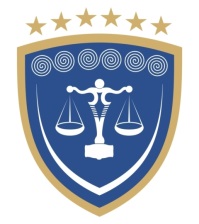 REPUBLIKA E KOSOVËSREPUBLIKA KOSOVA – REPUBLIC OF KOSOVOKËSHILLI GJYQËSOR I KOSOVËSSUDSKI SAVET KOSOVA - KOSOVO JUDICIAL COUNCILSEKRETARIATI – SEKRETARIJAT - SECRETARAITNr.PërshkrimiMadhësia e objektit ne m²Çmimi i ofruarpër m² €Çmimi €        në totalVërejtje1Objekt me qira për Gjykatën  Supreme në Prishtinë, Sipërfaqja e shfrytëzueshme e objektit te ofruar (shëno ne  m²)1000 - 1100                          Totali me te gjitha taksat e aplikueshme duke përfshirë edhe tatimin ne qira                           Totali me te gjitha taksat e aplikueshme duke përfshirë edhe tatimin ne qira                           Totali me te gjitha taksat e aplikueshme duke përfshirë edhe tatimin ne qira                           Totali me te gjitha taksat e aplikueshme duke përfshirë edhe tatimin ne qira Nr.Hapësirat për zyra dhe kthinat tjera:Sasiam²1Zyre për Kryetarin e Gjykatës Supreme 1752Zyre për Gjykatës Supreme1453Zyre për Gjykatës Supreme 1454Zyre për Gjykatës Supreme1355Zyre për Gjykatës Supreme121926Zyre për Gjykatës Supreme1857Zyre për Gjykatës Supreme161928Zyre për Gjykatës Supreme3369Zyre për Gjykatës Supreme12510Zyre për Gjykatës Supreme13511Zyre për Gjykatës Supreme14012Zyre për Gjykatës Supreme12013Tualet për femra (lavamanë 3, guaska 3 dhe elemente tjera përcjellëse) 11014Tualet për meshkuj (lavamanë 3, guaska 3 dhe elemente tjera përcjellëse)11015Bufeja për 10-12 persona 12516Zyra për shërbim me qytetarë (SPORTELET) 3 persona12017Hapësira për pritje të qytetarëve 11218Zyra për Sigurim1919Zyre për Gjykatës Supreme11220Salla e takimeve (20-25persona)14521Salla  e takimeve11522Kthina për qëllime tekinke130TOTALI:TOTALI:501013KriteriKriteriPeshaPeshaMetoda e vlerësimit1Arkitektura e objektit, numri i zyrave dhe hapësirave tjera për nevoja te gjykatës te përshtatura sipas kushteve paraprake. 50%T = Tt x <100x%>	Ts 2Pozicioni i lokacionit te objektit dhe qasja e lehte ne rruge publike.                                              30%[T = Tt x <100x%>	Ts] 3Çmimi total i objektit 20%100 %100 %